The Director of Scientific Groups Administration to Attend the Activities of Tebyan Organization Branch at the UniversityAs the Vice-Rectorship for Postgraduate Studies and Academic Research is extremely concerned of offering activities held by the scientific groups at the university, His Excellency the director of the scientific groups administration, Dr. Mesha’al Bin Khalid Al-Feneisan participated in the symposium held the Saudi scientific administration for Qura’a and Sunnah (Tebyan) at the college of education in Zulfi. The symposium titled “ The Contributions of Imam Mohammad Al-Khedir in the Science of Qura’an” was presented by Dr. Mohammad Bin Ibraheem Al-Hamad.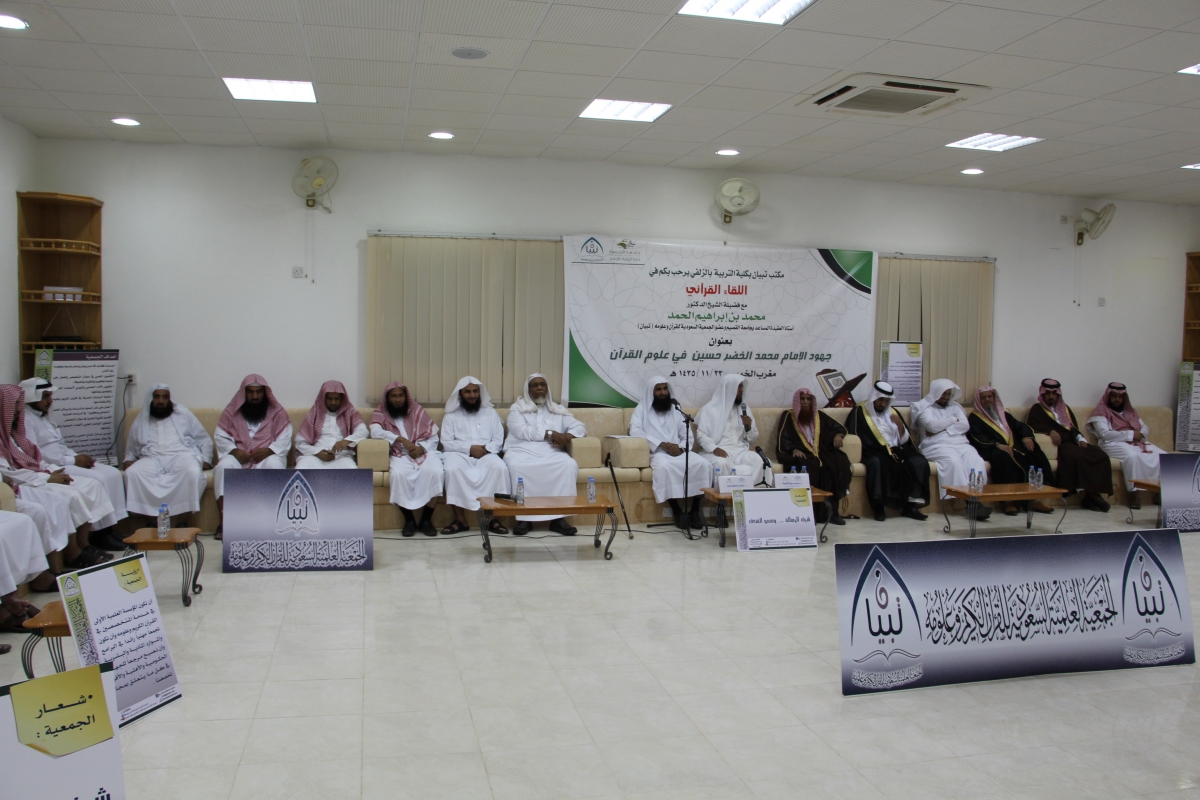 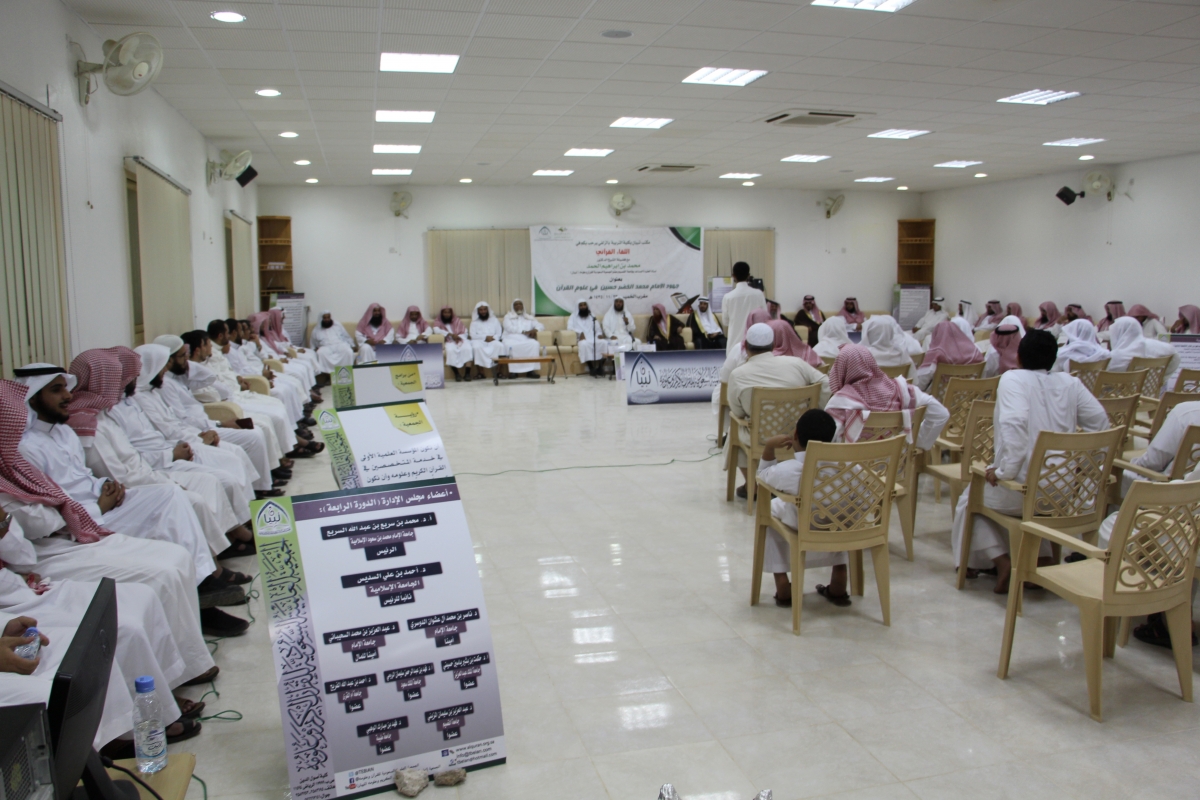 